دانشگاه اراک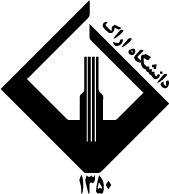 الاداره الدراسات العلیا 		طلب الانسحاب من الدراسه  مقررات مربوط به مقطع کارشناسی ارشد :*فی حاله عدم قیام الطالب الانسحاب بعد شهر واحد یتم اصدار شهاده سحب.(94قبل)*یسمح الطالب بسحب طلب الانسحاب مره واحد و حتی شهرین من تاریخ تقدیم الطلب ،و الاسیصدر امر الانسحاب من تعلیم.(الادخالات 94فصاعدا)*یسمح للطالب المنسحب من الدراسه بالمشارکه فی امتحان هیته التقییم اذا قام بتسویه حساب بلجامعه قبل الموعد التسجیل فی الامتحانمن تاریخ التسجیل فی الامتحان یسمح له مشارکه فی الامتحان.(لایخص الطلاب غی الایرانین)المعلومات الطالب :انا ...................................................الاسم الاب............................مع الرقم جواز...........................فی محل اصدار................. تاریخ میلاد................... نصف السنه الدخول الاول  الثانی    السنه الدراسیه.................. فی مرحله.................................  و فی التخصص...................................الکلیه .......................................  مع الرقم الطالبی............................................ فی هذه الجامعه حتی الان........... وحدات الدراسیه نجحت فیها.و مع العلم من المقررات مربوط للانصراف ،هذا طلب انصرفی بشرح تحت:                               						             	 االتوقیع الطالب 										               التاریخ تم ابلاغنا بالانسحاب المذکور اعلاه.	        الاسم و اللقب استاذ المشرف			                  التوقیع الرئیس القسم 	            	         التوقیع و التاریخ 					                          التاریخ وفقا مراتب الفوقالانسحاب  الدراسه الدائمیه هذا الطالب من نظر کلیه  لیس عندها مانع.                                                                                                                                    التوقیع و الختم المعاون التعلیم الکلیه  				      	          التاریخ  تم موافقت مع طلب الانسحاب من الدارسه السید/السیده..........................................................                                                                                                    التوقیع ارئیس الدراسات العلیا الجامعه تم التسویه الحساب مع الجامعه السید /السیده ...................................................الطالب النصف السنه الاول   الثانی  فی سنه الدراسیه...........................................     الطالب عنده تعهد للتعلیم مجانا لیس عنده   و الاستلام الوثیقه للطلاب ممکن  لیس ممکن                                                                                                                                                                                        الخبیرالاداره دراسات العلیا الجامعه 							                   الختم، التوقیع و التاریخ 